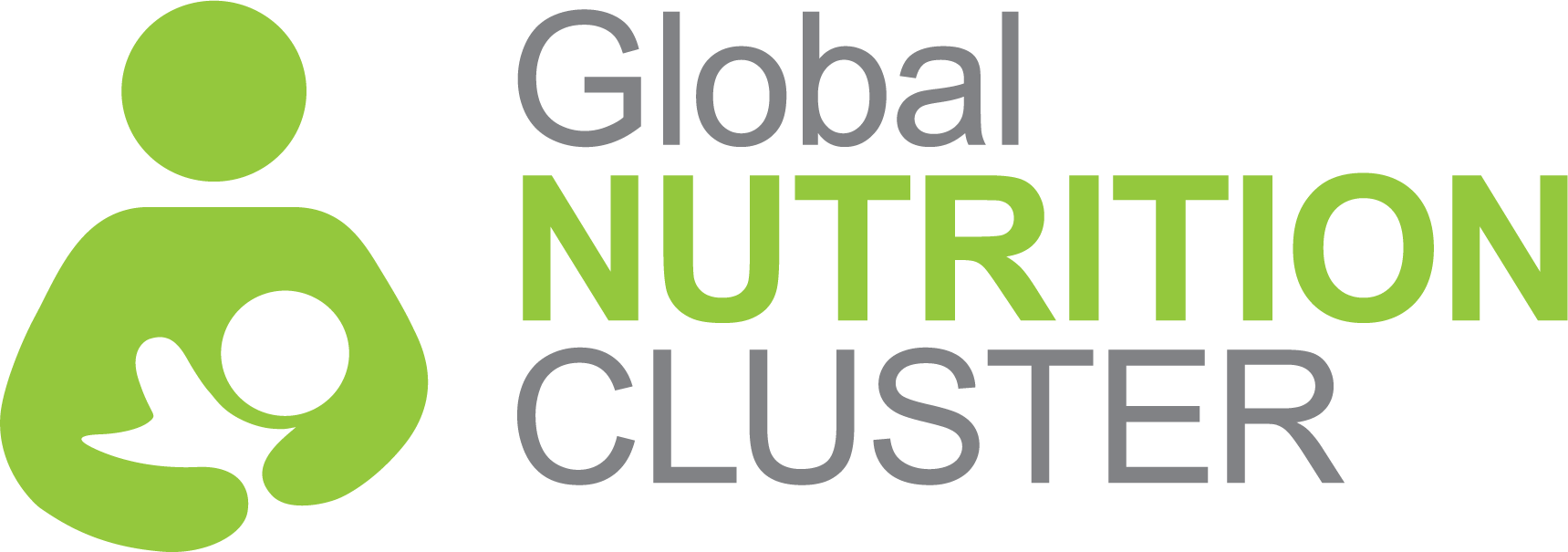 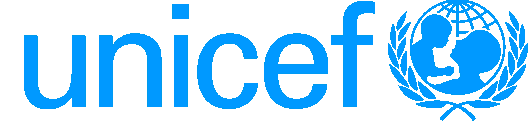 Certificate of Participation____________________________________________________________________________Participated in theSub-national Nutrition Cluster Coordination Training Organised by the Global Nutrition Cluster in partnership with UNICEF (Country)City, CountryXX-XX Month Year												        NameCoordinator							       				       RepresentativeGlobal Nutrition Cluster	        						        		        UNICEF Country								        ___________________________________							      _________________________________________